RIYAS 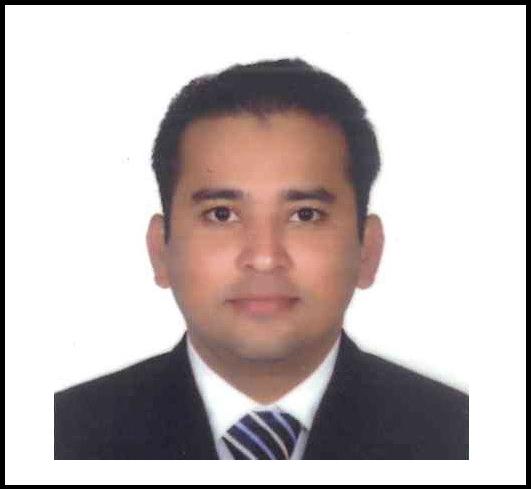 Email: riyas.375138@2freemail.com 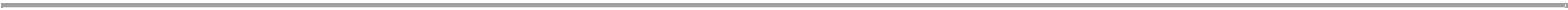 Enterprising leader & planner with a strong record of contributions in streamlining project operations, seeking senior level assignments in Detailed Engineering & Project Management with an organisation of high repute, preferably in commercial & Oil & Gas sectorProfile Summary:Organisational Experience:JAN’2015- TILL NOW: Unger steel middle east fze, Sharjah as Senior Structural DetailerJuly’2013- December2014’: Alumco LLC.Dubai investment part Dubai. UAE. as Steel designer( Tekla structure) July’2011-Jul’2013- Cleveland Bridge Steel Company Ltd., Al-Jubail, Saudi Arabia as Senior Structural Detailing EngineerDecember’2010-Jul’2011- Saipem india projects ltd (Deputat from Blackston group technology) Nov’2008-July’2010: William Hare India Pvt. Ltd., Chennai as Steel Detailing EngineerNov’2006-Feb’2008Arjun project services Pvt Ltd, Jamnager GujaratJoined as Diploma Engineer Trainee & rose to the post of Steel DetailerKey Result Areas:Involved in project planning, effort estimation & work allocation & goal-setting in coordination with Engineers & Designers Ensured regular project progress reviews for delivering project within specified timelines and budget Monitored activity at sites, reviewed project schedule, site selection, layout, detailed engineering & equipment specification and ensured cost control within budget & planning cash flow requirements Fostered project engineering activities including preparation of project proposals, man-hour estimates, finalization of project deliverables, tendering, pre-bid engineering and preparation of BOQs (Bill of Quantity) Developed: o Shop drawings, Fitting Sheet Drawings and GA Drawings o Client Requirement Reports & Templates o ABM Modeling o NC & Plate Nesting Files o 3D-Modeling and Connections o Customized macros connections and standard connections o Auto Connection Evaluated assemblies, clashes & reports in the model Raised RFIs for obtaining project information Handled miscellaneous structure modeling Identified training needs and imparted training to project associates & team members Provided technical inputs & engineering support to team from conception to completion of project Created & sustained a dynamic environment that fosters development opportunities and motivates high performance amongst team members Education:Diploma in Mechanical Engineering with first class from Sree Krishna Polytechnic College, Kanyakumari District, Tamil Nadu IT Skills:Well versed with X-Steel (Tekla Version 19 & 20,21), AutoCAD, MS-Office (Word, Excel & PowerPoint)Personal Details:Date of Birth:       20th Jan’1987Languages Known:    English, Tamil& MalayalamPermanent Address:   Old Mosque Street, Thiruvithamcode, Kanyakumari District, Tamil Nadu-629161Marital Status:      MarriedNationality:	IndianPassport No.:       F9743885Refer annexure for projects handled:At Unger steel Middle East fze, Sharjah as Senior Structural DetailerDammam University-AAM-Steel (KSA) Umm Wu’al Epc project (Conveying system)-Intecsa industrial (KSA) Bauxite and hydraite building- Emirates Global Aluminium - (UAE) Martyr Memorial – Government of Umm al quwain (UAE). Ministry of interior head Quarter Building (Jeddah)-KSA. Bee’ah head Quarters - UAE (Sharjah) At Alumco LLC.Dubai investment part. Dubai. UAE. as Steel designer( Tekla structure)King Abdulla Financial District. (K.A.F.D) RIYADTH. Head Quarters for ministry of education. KUWAIT. At Cleveland Bridge Steel Company Ltd., Al-Jubail, Saudi Arabia as Structural Designer (Tekla structure)H-1119 Score Furnace-Jubail United Petrochemical Company Jubail Export Refinery Projects-Dayim Punj Lloyd, Saudi Arabia Vessel Support Structure (Shaybah Plant)-Samsung Engineering Saudi Arabia Co. Ltd. Conveyor Belt-Gulf Consolidated Contractors. King Abdullah Financial District (KAFD)-Saudi Binladin Group At Saipem india projects ltd (Deputat from Blackston group technology)SHAH GAS DEVELOPMENT E.P.C-2 & E.P.C-3 (Abu Dhabi Gas development company ltd) Air products & Chemicals, Inc (Saipem india projecta ltd) GNL-3Z pipe rack (Technip india ltd) At William Hare India Pvt. Ltd., Chennai as Steel Detailing EngineerTechnip Italy ltd. OML 58 Upgrade Project-Saipem Contracting Nigeria Ltd. At Arjun project services Pvt Ltd, Jamnager Gujarat.Jamnager Export Refinary Project (JERP)-Reliance Engineering Associates Pvt. Ltd. IISCO Steel Plant-West Bengal (Conveyor Gallery, Conveyor Trestle, Coke Screening Station, Junction House, Coal Crushing Station, Traveling Tripper Platform - L&T, India) DECLARATION:I hereby declare that the above mentioned particulars are true to the best of my knowledge.Riyaz Design EngineeringA Competent Professional with over 10 years of experience in deliveringA Competent Professional with over 10 years of experience in deliveringDesign Engineeringsuccessful projects with innovative solutions & ensuring internal coordination withsuccessful projects with innovative solutions & ensuring internal coordination withDetailed EngineeringEngineering TeamsDetailed EngineeringIdentifying the qualification of design by contributing to specification of variousIdentifying the qualification of design by contributing to specification of variousProject Managementtests; conducting detailed engineering with safety aspects and preparing masterProject Managementschedules for all of themschedules for all of themQuality ComplianceLiterate with BS, AISC, IS, Middle East StandardsLiterate with BS, AISC, IS, Middle East StandardsQuality ComplianceDeft in creating designs & plans, layouts, working drawings and managingDeft in creating designs & plans, layouts, working drawings and managingDeft in creating designs & plans, layouts, working drawings and managingDeft in creating designs & plans, layouts, working drawings and managingStrategic Planningresources to ensure execution of projects within time and budgeted parametersStrategic PlanningEffectiveness in reviewing tasks, conducting studies & performing research toEffectiveness in reviewing tasks, conducting studies & performing research toTeam Managementassess feasibility of designs while carrying out complex calculationsArdent in using design tools with proficiency in implementing developmentArdent in using design tools with proficiency in implementing developmentTraining & Developmentinitiatives and developing parts in compliance with pre-set technical specificationsLiaison & CoordinationAn effective leader with honed communication, people management, analyticalAn effective leader with honed communication, people management, analyticalLiaison & Coordinationand coordination skills